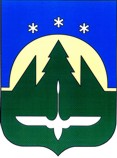 Городской округ  Ханты-МансийскХанты-Мансийского автономного округа – ЮгрыАдминистрация города Ханты-МансийскаУПРАВЛЕНИЕ ЭКОНОМИЧЕСКОГО РАЗВИТИЯ И ИНВЕСТИЦИЙАДМИНИСТРАЦИЯ ГОРОДА ХАНТЫ-МАНСИЙСКАДзержинского ул., д.6, г. Ханты-Мансийск, Ханты-Мансийский автономный округ – Югра, 628012Тел/факс (3467) 352-321, 352-464. E-mail: ekonomika@admhmansy.ruПояснительная записка к проекту постановления Администрации города Ханты-Мансийска«О внесении изменений в постановление Администрации города Ханты-Мансийска  30.12.2015 №1514 «О муниципальной программе «Развитие отдельных секторов экономики города Ханты-Мансийска»Проект постановления Администрации города Ханты-Мансийска «О внесении изменений в постановление Администрации города Ханты-Мансийска 30.12.2015 №1514 «О муниципальной программе «Развитие отдельных секторов экономики города Ханты-Мансийска» (далее-проект постановления) вносится управлением экономического развития и инвестиций Администрации города Ханты-Мансийска.Проект постановления разработан в целях приведения муниципальных правовых актов города Ханты-Мансийска в соответствии с действующим законодательством.В соответствии с Федеральным законом от 28.06.2022 № 197-ФЗ «О внесении изменений в Федеральный закон «О развитии малого и среднего предпринимательства в Российской Федерации» (вступает в силу с 26.12.2022) внесены уточнения основания для принятия решения об отказе в предоставлении мер поддержки субъектам малого и среднего предпринимательства.В соответствии с Постановлением Правительства Российской Федерации № 1492 от 18.09.2020 (в редакции изменений от 05.04.2022 года) установлены критерии оценки заявок, поступивших на получение субсидий, а также уточнены результаты предоставления субсидий.Критерии оценки заявок, поступивших на получение субсидий, а также результаты предоставления субсидий рассмотрены на заседании Координационного совета по развитию малого и среднего предпринимательства при Администрации города Ханты-Мансийска (протокол от 22.09.2022 №8).Субъекты, набравшие максимальный размер баллов от 17 и выше получают 100% от запрашиваемой суммы субсидии.Максимальный размер баллов 17 сформирован, исходя из наиболее приоритетных критериев оценки заявок, направленных на повышение бюджетной эффективности: увеличение налоговых поступлений на 2,1% и более - 3 балла; обеспечение продовольственной безопасности - 5 баллов;  создание 3-х и более рабочих мест - 3 балла; производство новых видов продукции – 3 балла; увеличение объема производимой продукции, оказанных услуг на 2,1% и более - 3 балла.	Размер баллов 13 сформирован, исходя из следующих критериев оценки заявок, направленных на повышение бюджетной эффективности:увеличение налоговых поступлений  до 2% - 2 балла;  создание 2-х рабочих мест – 2 балла; оказание новых социальных услуг – 2 балла; увеличение объема производимой продукции, оказанных услуг до 2% - 2 балла; не планируется сокращение рабочих мест в течение 2-х лет после получения финансовой поддержки – 2 балла; затраты, предоставленные к возмещению, направлены на оказание социальных услуг детям, пенсионерам, малоимущим, инвалидам – 3 балла. В случае превышения максимально возможной суммы субсидии над размерами средств, предусмотренных по соответствующему направлению, а также в случае равного количества набранных баллов, Конкурсная комиссия вправе принять решение о предоставлении субсидии в размере, пропорционально затратам Субъектов.»Подпункт 13.6 пункта 13 и пункт 23 приложения 3 приведены в соответствие постановлению Правительства Ханты-Мансийского автономного округа-Югры от 30.12.2021 №633-п «О мерах по реализации государственной программы Ханты-Мансийского автономного округа-Югры «Развитие экономического потенциала».Проектом постановления вводится приложение 19, регулирующее порядок предоставления гранта в форме субсидии на поддержку сельскохозяйственных  потребительских кооперативов. Проект размещен на Официальном информационном портале органов местного самоуправления города Ханты-Мансийска в сети Интернет (www.admhmansy.ru) и на официальном сайте информации о подготовке органами исполнительной власти Ханты-Мансийского автономного округа – Югры проектов нормативных правовых актов и результатах их общественного обсуждения (www.regulation.admhmao.ru). Внесение изменений не повлечет за собой дополнительных расходов из бюджета города Ханты-Мансийска.Утверждение и издание настоящего проекта не потребует признания утратившими силу, внесения изменений, дополнений в иные муниципальные правовые акты.Начальник управления                                                                                 М.П.СигаревИсп.: Николаева Юлия Владимировна, Тел. 352-321, доб.474